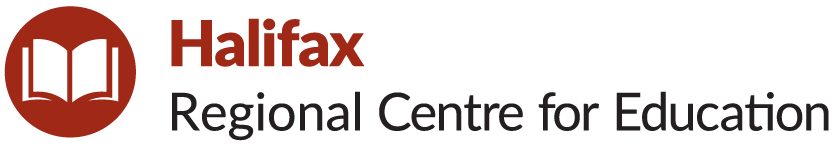 School Advisory CouncilAnnual Report – June 2022Statements of Revenues and Expenditures:Please return to School Supervisor by Monday, June 20, 2022. Thank you.SchoolLeMarchant-St. Thomas SchoolPlease list SAC members including names, membership type (i.e., parent, community member, staff), and role (i.e., Chair, Vice Chair).Moira Cavanaugh 		Principal				Gabe Rose			Vice Principal			Margo Chiasson 		Teacher			Lindsay Gallivan		Chair/Parent Rep		
Maureen Mitchell 		Community Rep		Kathleen Porta		Secretary/Parent Rep		Brownyn Burke 		Vice Chair/ Parent Rep	Juan Cruz Baldasarrarre 	Parent Rep			 Janine Hagerman		Teacher 			 Maria Graham 		Community Rep Jen LeBlanc 			Community Rep Please describe a summary of work undertaken by the SAC to improve student achievement and school performance.The SAC had 7 meetings over the 2021-2022 school year. The SAC was focused on the following initiatives throughout the year:Review of Bylaws Impact of COVID on the school Allocation of SAC funds (Integrated Art Sessions/Hands on Science Workshops)Review of HRCE Physical Activity Framework Review of results from Parent Survey from June 2021Review of Student Assessment PolicyReview of student responses to the Well-Being survey and discussion of strategies teachers are using to improve student well beingPlease list any significant milestones and success stories that the SAC would like to highlight.Please describe any related sub-committee work undertaken by SAC members (e.g., School Options Committee).We did not have any sub committee work this year. Expenditures supporting the school improvement plan (e.g., providing resources to support math and literacy instruction).The integrated art sessions were well-received by teachers and students. The opportunity for teachers to work with an art specialist helps teachers build capacity to continue with integrating art into the curriculum. This aligns with our school improvement plan as art integration not only helps students connect with literature but also boosts critical thinking skills, speaking and listening skills.  Expenditures supporting policy development and implementation (e.g., supporting and promoting new policies).The SAC reviewed the Physical Activity Framework focusing on how to promote physical activity in a safe and inclusive way.  Expenditures covering operational expenses; up to 20 per cent of provincial SAC funding may be used as operational expenses, if necessary, to encourage and support member participation).We did not utilize SAC funds for operational expenses. 